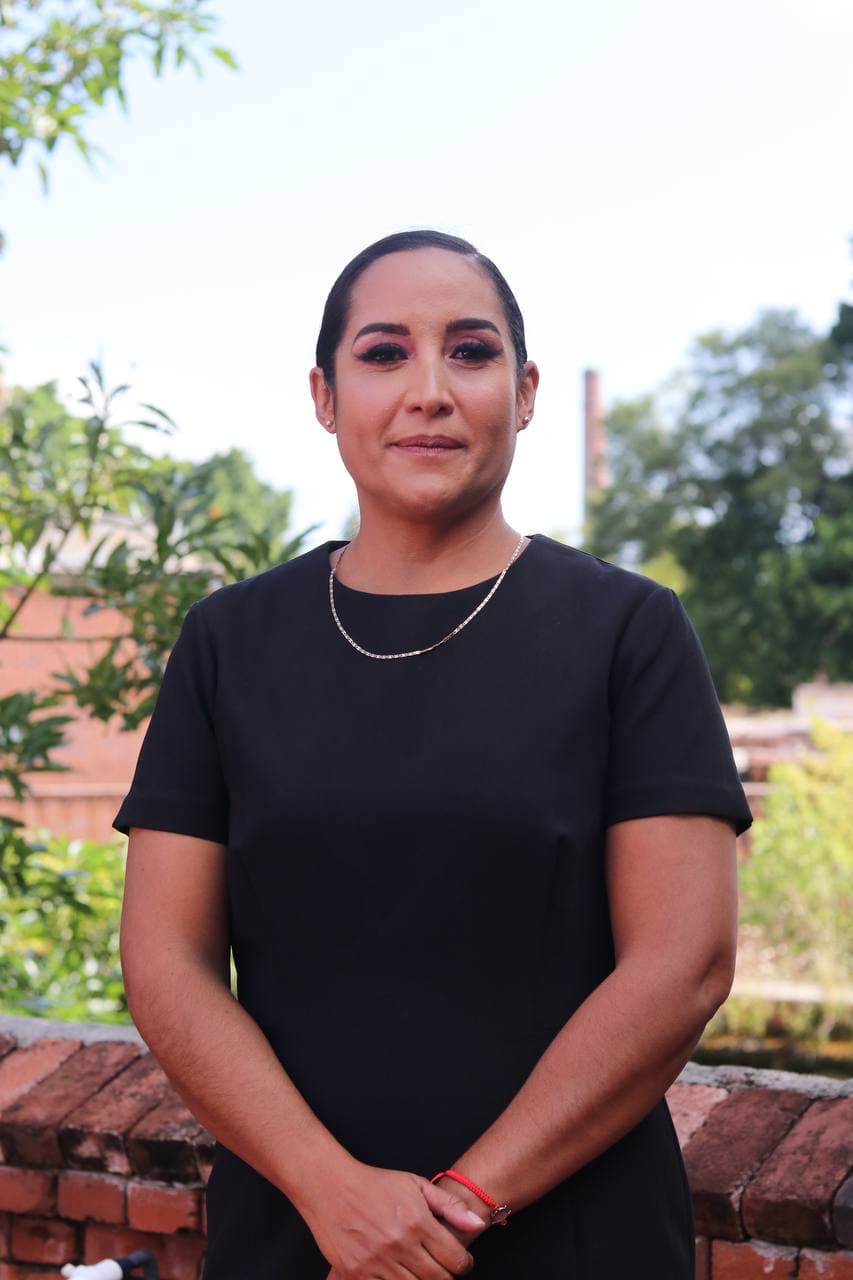 Marizabeth Villaseñor TapiaRegidora Municipal de El Salto, Jalisco INFORME TRIMESTRALJULIO, AGOSTO, SEPTIEMBRE 2022Comisiones ediliciasTengo el distinguido honor de presidir:Comisión de agua potable y saneamientoComisión de educaciónComisión de Limpia, Recolección, Traslado, Tratamiento y Disposición Final de ResiduosComisión de transparencia e información públicaFormo parte como vocal las siguientes comisiones:Comisión de asuntos metropolitanosComisión de atención a la juventudComisión de culturaComisión de desarrollo urbanoComisión de fomento agropecuario, forestal y acuícolaComisión de justicia Comisión de participación ciudadana y vecinalComisión de promoción económicaComisión de registro civilSesiones de Comisión ediliciaAsistencias a las sesiones del pleno:Comisión de agua potable y saneamientoComisión de agua potable y saneamiento28 de septiembre de 2022Sesión ordinaria 18 de agosto de 2022Sesión ordinaria19 de julio de 2022Comisión de educaciónComisión de educación28 de septiembre de 2022Sesión ordinaria18 de agosto de 2022Sesión ordinaria19 de julio de 2022Sesión ordinariaComisión de Limpia, Recolección, Traslado, Tratamiento y Disposición Final de ResiduosComisión de Limpia, Recolección, Traslado, Tratamiento y Disposición Final de Residuos28 de septiembre de 2022Sesión ordinaria 18 de agosto de 2022Sesión ordinaria19 de julio de 2022Comisión de transparencia e información públicaComisión de transparencia e información pública27 de septiembre de 2022Sesión ordinaria 18 de agosto de 2022Sesión ordinariaTipo de sesiónJulioAgostoSeptiembreOrdinaria111Extra ordinaria Sesión solemne1